Уважаемые родители!Обращаем ваше внимание, на то, что несовершеннолетним запрещено находиться в общественных местах с 18-00 до 13-00.В период с 13-00 до 18-00 несовершеннолетние могут покидать квартиру:- для похода в ближайший магазин или в аптеку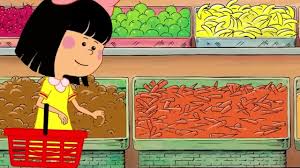 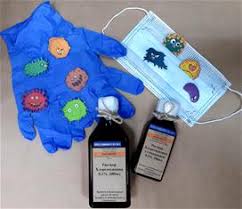 - для выноса мусора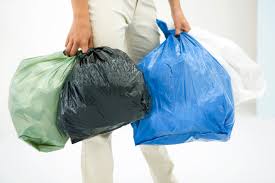 - для выгула собаки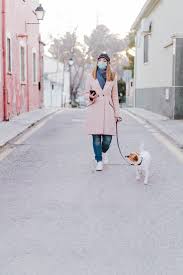 Находиться в общественных местах можно только в маске и перчатках!